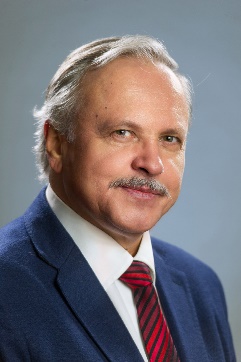 Dusan SIMSIKDusan Simsik is since 2000 the head of the Access Centre at the Technical University of Košice that serves students with special needs using assistive technology and eAccessibility tools. He finished in 2021 his full profesor post (since 1997) at the Department of Automation and  Human-Machine Interactions, Mechanical Engineering Faculty, Technical University of Košice in Slovakia, head of the Department (2011-2019), vicedean of Faculty (2019 – 2021).He has been cooperating with several European Universities for long time as Coordinator for Socrates / Erasmus mobility (University of Gent, University College Dublin, Polytechnic of Milan, University of Parma), Coordinator for CEEPUS mobility agreement with Czech Technical University Prague, Technical University of Bialystok, University of Miskolc, Contractor and Coordinator for TEMPUS Phare project „Integrated University Education System for Disabled“ with University of Bristol and Fondazione don Carlo Gnocchi, SIVA Milan, Contractor and Coordinator of Socrates Grundtvig project ATTRAIN 101255 -2002 “Assistive Technology Consultant/Advisor Training Development and Delivery”. He was local coordinator for 2 Leonardo projects - GATEWAY- Guidance for Assistive Technologies in Education and the Workplace Advancing Young People with Disabilities (2004-2006), Info Re Dis -IST Requalification of disabled (2004-2007). He was Contractor in two 6.FP projects – Mainstreaming on AMbient Intelligence – MonAMI, IST-5-0535147, (2006-2010), and Design for All for eInclusion - DfA@eInclusion” Nb. 0033838 (2007-2009), IST Coordination Action; and in the 7.FP project SMILING – „Self Mobility Improvement in the eLderly by counteractING falls“, contract number 215493, - Specific Programme Cooperation, Theme 3 "Information and Communication Technologies", Objective ICT2007.7.1 "ICT and Ageing".He is member of several Slovak Professional Associations, including Slovak Society of Biomedical Engineering and Medical Informatics, and member of International Committee IMEKO TC17, served as vice-chairman of International Committee on Technology and Accessibility - ICTA GLOBAL Rehabilitation International, member of Board and national contact for AAATE, national contact for EDeAN network and EASTIN database, member of ISG, ISMPB.Main international projects:TEMPUS Phare project „IUESD - Integrated University Education System for Disabled“, Contractor and Coordinator, Contract Number UM_JEP-14 226 -1999, duration 1999 -2002.Socrates Grundtvig project „ATTRAIN - Assistive Technology Consultant/Advisor Training Development and Delivery”, Contractor and Coordinator, Contract Number 101255-CP-1-2002-1-SK-GRUNDTVIG -G1, duration 10/2002 - 9/2004. Leonardo da Vinci project, „GATEWAY- Guidance for Assistive Technologies in Education and the Workplace Advancing Young People with Disabilities”, Coordinator, Contract number IRL/04/B/F/PP - 153.203, duration 10/2004 - 9/2006.Leonardo da Vinci project - „InfoReDis -IST Requalification of disabled”, Coordinator, Contract Number CZ/04/B/F/NT-168025, duration 10/2004 - 9/2007.6FP Project – „MonAMI - Mainstreaming on Ambient Intelligence”, Contractor, Contract Number IST-5-0535147, duration 09/2006 – 8/2010.6FP Project - „ DfA for eInclusion - Design for All for eInclusion,” Contractor, Contract number 0033838, duration 01/2007 – 12/2009.7FP Project  „SMILING - Self Mobility Improvement in the Elderly by Counteracting Falls”, Contractor, Contract number 215493, duration 01/2008 – 06/2010.MARE - Market requirements, barriers and cost benefit aspects of Assistive Technologies. EBA Roma, Member of the Expert Group.  eACCESS+, CIP-ICT PSP-2009-3, eAccessibility networkETNA, CIP ICT PSP 270746, the European Thematic Network on Assistive Information and Communication Technologies, 2011-2013ENABLE, network of ICT supported learning for disabled people, reference no 518537-LLP-1-2011-1-SI-GRUNDTVIG-GNW, coordinator, 2011-2014ASPIRE - Access to Society for People with Individual Requirements, TEMPUS IV, Number of project: 530345-TEMPUS-1-2012-1-GE-TEMPUS-JPHES, coordinator, 2012 – 2015Major publications related to the sector of  ICT, Accessibility, AT, and Inclusion: ŠIMŠÍK, Dušan, GALAJDOVÁ, Alena, ARA, Giuliana, MICANGELI, Andrea, ANNAN, Angus: Assistive technology training : Handbook with accessible CD. Košice : TU, 2004. 460 s. ISBN 80-8073-230-2. ŠIMŠÍK, Dušan, GALAJDOVÁ, Alena, MAJERNÍK, Jaroslav, ŽELINSKÝ, Peter: University programme for imolementation of Assistive in technology daily life of people with disabilities. In: Deveti hrvatski simpozij o osobama s invaliditetom : Zbornik radova : Zagreb, 17.-19. listopada 2004. Zagreb : SOIH, 2004. p. 30-34. ŠIMŠÍK, , Alena: Accessible information and quality of human computer interaction. In: AAATE 2005 : Assistive Technology from Virtuality to Reality : 8th European conference for the Advancement of Assistive Technology in Europe : Lille, 6.-9.9.2005. Amsterdam : IOS Press, 2005. p. 718-722. GALAJDOVÁ, Alena, ŠIMŠÍK, Dušan: Graphical information for students with visual impairment at technically oriented faculties. In: Assistive technology - shaping the future : AAATE'03. Amsterdam : IOS Press, 2003. p. 190-194. ISBN 1-58603-373-5. ŠIMŠÍK, Dušan, GALAJDOVÁ, Alena: Adaptation of the computer workplace for the quadriplegic person. In: Assistive technology - shaping the future : AAATE'03. Amsterdam : IOS Press, 2003. p. 637-640. ISBN 1-58603-373-5. ŠIMŠÍK, Dušan, GALAJDOVÁ, Alena, HRABINSKÁ, Ivana, MOLCAN, Michal: Posture disorders diagnostics using videoanalysis. In: International Journal of Rehabilitation Research. vol. 27, suppl. 1 (2004), p. 82-83. ISSN 0342-5282. ŠIMŠÍK, Dušan, GALAJDOVÁ, Alena, MAJERNÍK, Jaroslav, ŽELINSKÝ, Ludovít: Contribution to investigation of pre-surgical rehabilitation effectiveness for total hip endoprostheses patients. In: International Journal of Rehabilitation Research. vol. 27, suppl. 1 (2004), p. 87. ISSN 0342-5282. ŠIMŠÍK, Dušan, MAJERNÍK, Jaroslav, GALAJDOVÁ, Alena: The investigation of patient mobility using motion analysis. In: Mechanika w Medycynie. no. 7 (2004), p. 223-229. ISSN 1427-0374.ŠIMŠÍK, Dušan - GALAJDOVÁ, Alena - GORLICKÝ, Miroslav: Ergonomical aspects in design of mechatronical rehabilitation device / Dušan Šimšík, Alena Galajdová, Miroslav Gorlický - 2012. - 1 elektronický optický disk (CD-ROM). In: Journal of Biomechanics. Vol. 45, no. Supplement 1 (2012), s. 71. - ISSN 0021-9290ANDRÁŠOVÁ, Marianna - AL-RABEEI, Samer Abdo Saleh - ŠIMŠÍK, Dušan: Testing of wireless monitoring and controlling of home environment with end-users / M. Andrášová, S. Al-Rabeei, D. Šimšík - 2010. In: Lékař a technika. Vol. 40, no. 2 (2010), p. 29-31. - ISSN 0301-5491ŠIMŠÍK, Dušan - GALAJDOVÁ, Alena - SIMAN, Daniel - ANDRÁŠOVÁ, Marianna - BALOG, Róbert: Information technology supporting daily activities of seniors / D. Šimšík ... [et al.] - 2012. In: Gerontechnology. Vol. 11, no. 2 (2012), p. 306. - ISSN 1569-1101ŠIMŠÍK, Dušan - GALAJDOVÁ, Alena - SIMAN, Daniel - BUJŇÁK, Juraj - ANDRÁŠOVÁ, Marianna - NOVÁK, Marek: MonAMI Platform in Elderly Household Environment Architecture, Installation, Implementation, Trials and Results/ Dušan Šimšík ... [et al.] - 2012. In: Lecture Notes in Computer Science : Computer Helping People with Special Needs. - Berlin Heidelberg : Springer-Verlag, 2012 No. 7383 (2012), p. 419-422. - ISBN 978-3-642-31533-6 - ISSN 0302-9743GALAJDOVÁ, Alena - ŠIMŠÍK, Dušan - JOBBÁGY, Boris - VESELÍNY, Marián : A Contribution to Motorized Rehabilitation Devices / Alena Galajdová ... [et al.] - 2014. In: Biodevices 2014 : 7th International Conference on Biomedical Electronics and Devices : Proceedings : 3-6 March, 2014, ESEO, Angers, Loire Valley, France. - Portugalsko : SCITEPRESS – Science and Technology Publications, 2014 P. 323-328. - ISBN 978-989-758-013-0ŠIMŠÍK, Dušan - SIMAN, Daniel - GALAJDOVÁ, Alena - KRAJŇÁK, Stanislav: Mainstreaming on ambient inteligence and the role of eAccessilibility networking / Dušan Šimšík ... [et al.] - 2013. In: AAATE 2013 : 12th European AAATE conference : Assistive Technology: From Research To Practice : Vilamoura, Algarve, Portugal 19-22 September, 2013. - Amsterdam : IOS Press BV, 2013 P. 391-396. - ISBN 978-1-61499-303-2ŠIMŠÍK, Dušan - GALAJDOVÁ, Alena - ONOFREJOVÁ, Daniela: Assistive technology services delivery system in Slovakia / Dušan Šimšík, Alena Galajdová, Daniela Onofrejová - 2013. In: AAATE 2013 : 12th European AAATE conference : Assistive Technology: From Research To Practice : Vilamoura, Algarve, Portugal 19-22 September, 2013. - Amsterdam : IOS Press BV, 2013 P. 911-916. - ISBN 978-1-61499-303-2KARCHŇÁK, Ján - ŠIMŠÍK, Dušan - JOBBÁGY, Boris - ONOFREJOVÁ, Daniela: Feasibility Evaluation of Wearable Sensors for Homecare Systems / Ján Karchňák ... [et al.] - 2015. In: Acta Mechanica Slovaca. Roč. 19, č. 2 (2015), s. 1-8. - ISSN 1335-2393 Spôsob prístupu: http://www.actamechanica.sk/e-publications/2015/volume-19-issue-no-2...GALAJDOVÁ, A., ŠIMŠÍK, D., RÁKAY,R.: An automated procedure for identification of a person using gait analysis. In: International Journal of Advanced Robotic Systems. Vol. 13, no. 5 (2016), p. 1-5. - ISSN 1729-8806RÁKAY, R., VIŠŇOVSKÝ,M., GALAJDOVÁ, A., ŠIMŠÍK, D.: Testing properties of E-health system based on Arduino. Journal of Automation and Control. Vol. 3, no. 3 (2015), p. 122-126. - ISSN 2372-3033  GALAJDOVÁ, A., ŠIMŠÍK, D.: Experimental testing of wireless sensors network functionality. In: Journal of Automation and Control. Vol. 3, no. 3 (2015), p. 53-57. - ISSN 2372-3033 ŠIMŠÍK, D., GALAJDOVÁ, A., RÁKAY, R., ONOFREJOVÁ, D.: Embedded sensors in monitoring of human daily activities. In: Journal of Automation and Control. Vol. 3, no. 3 (2015), p. 48-52. - ISSN 2372-3033.JOBBÁGY, B., ŠIMŠÍK, D., RÁKAY, R., KARCHŇÁK, J.: Robotic Arm with 7 DoF for Upper Limb. In: International Journal of Engineering Research in Africa. Vol. 18 (2015), p. 199-206. - ISSN 1663-3571 KARCHŇÁK, J., ŠIMŠÍK, D., GALAJDOVÁ, A., JOBBÁGY, B.: Use of MEMS Sensors in Walking Speed Monitoring for Purposes of Behavioral Analysis. In: International Journal of Engineering Research in Africa. Vol. 18 (2015), p. 159-166. - ISSN 1663-3571.ŠIMŠÍK, D., coauthor: WHO report of GREAT project: „Global Research, Innovation, and Education in Assistive Technology“. GREAT Summit, Geneva, 2017,ŠIMŠÍK, D., coauthor: „WHO Priority Assistive Products List“, 2017, WHO, Geneva.Košice, Feb 12, 2022